华中农业大学大学生活动中心提升改造项目项 目 跟 踪 审 计 周 报第八期跟踪单位：北京东方华太工程咨询有限公司日   期 ： 2023年5月15日-5月21日工程概况：1、本次招标工程的改造面积约4946.7 m2。装饰装修部分主要为：1．室内装修翻新改造：2．室外台阶翻新，声闸间隔墙及无障碍坡道、台阶新做；3．屋面女儿墙变形缝防水新做；4．外立面改造等。安装部分主要内容为：1.强电工程；2.给排水工程；3.弱电工程；4.消防工程等。2、施工单位：湖北嘉筑建设工程有限公司。3、监理单位：武汉卓筑工程技术有限公司。4、合同金额：5532412.31元，其中暂列金20万元，暂估价3.5万元。5、该项目招标控制价：5994598.44元，承包人报价浮动率 应为[1－（5532412.31-200000-35000）／（5994598.44-200000-35000）]×100%=8.02%。6、人工费依据湖北省住房和城乡建设厅于2021年12月31日发布的【2021】2263号文《关于调整我省现行建设工程计价依据定额人工单价的通知》。7、材料价格采用2023年1月《武汉建设工程价格信息》。工程进展情况：走廊：吊顶转换层制作、铺设地面砖；大厅：吊顶搭设龙骨；耕读学堂、舞蹈排练室：吊顶面层制作、铺设地面砖；多功能厅：吊顶造型制作、地面铺水泥砂浆；办公室：拆除吊顶及隔墙；排练室：吊顶转换层制作；公区：外墙粉刷腻子，外立面玻璃雨棚仅玻璃拆除，骨架保留，屋面铺防水卷材。本周工作情况：本周主要施工内容为新交付二层办公室区域、声乐排练室、乐队排练室，对此区域类房间吊顶制作转换层，外墙批腻子同时改造大厅外顶棚，房间及走廊等部位铺设地面砖，屋面铺防水卷材。影像资料声乐排练室、乐队排练室吊顶、吊顶转换层制作，均为50角钢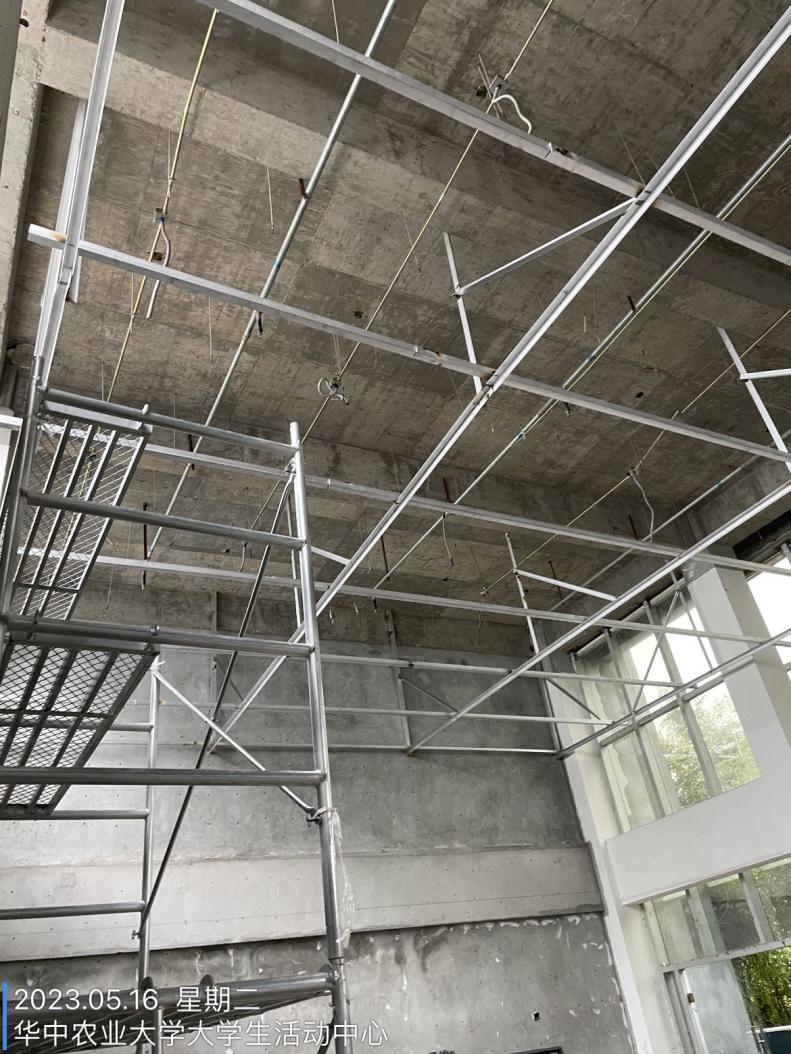 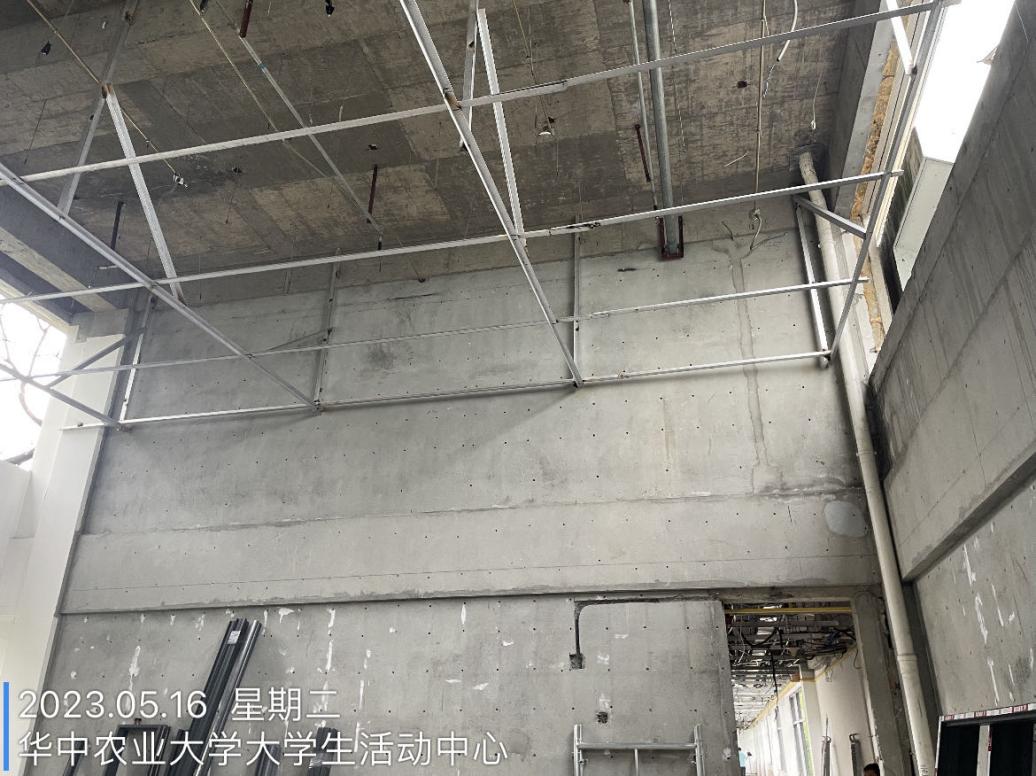 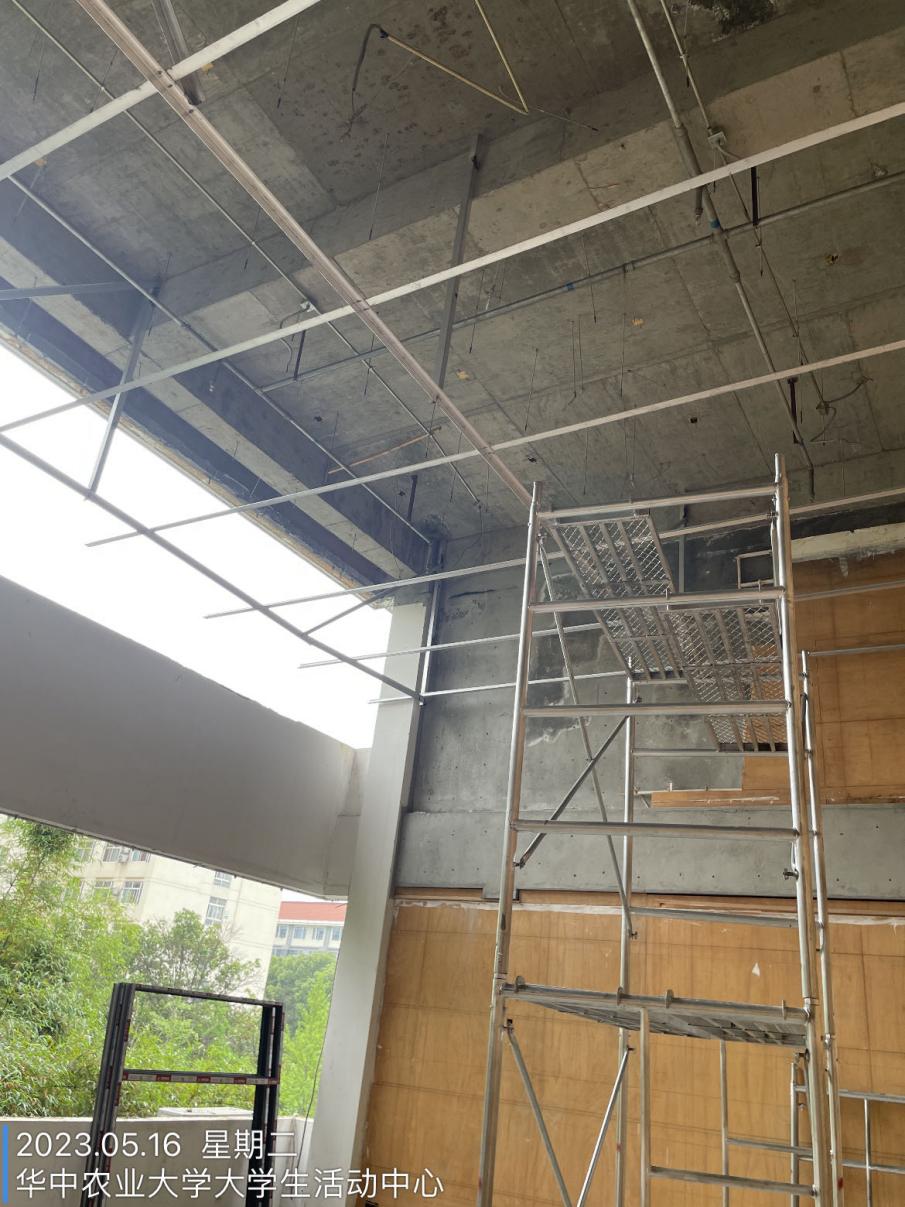 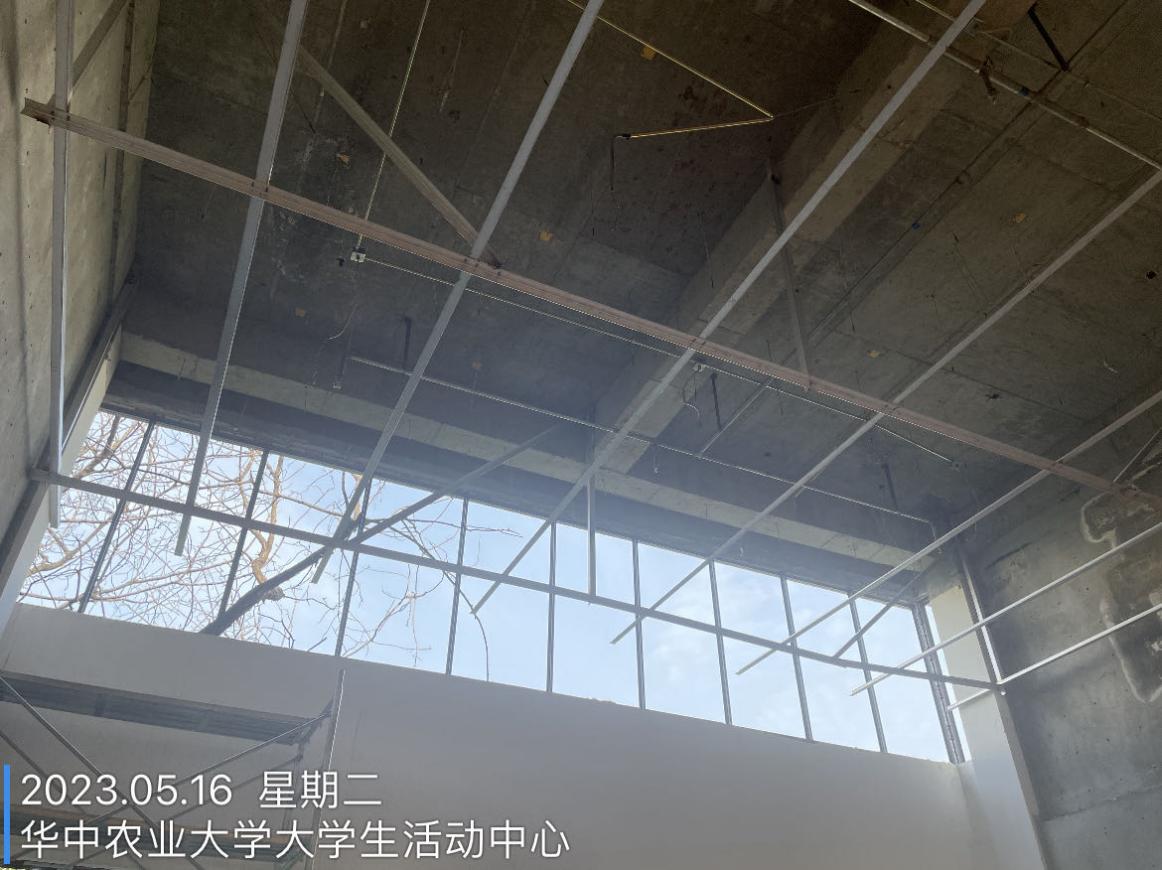 二层功能房间、二层走道、二层楼梯间等地面未做前高度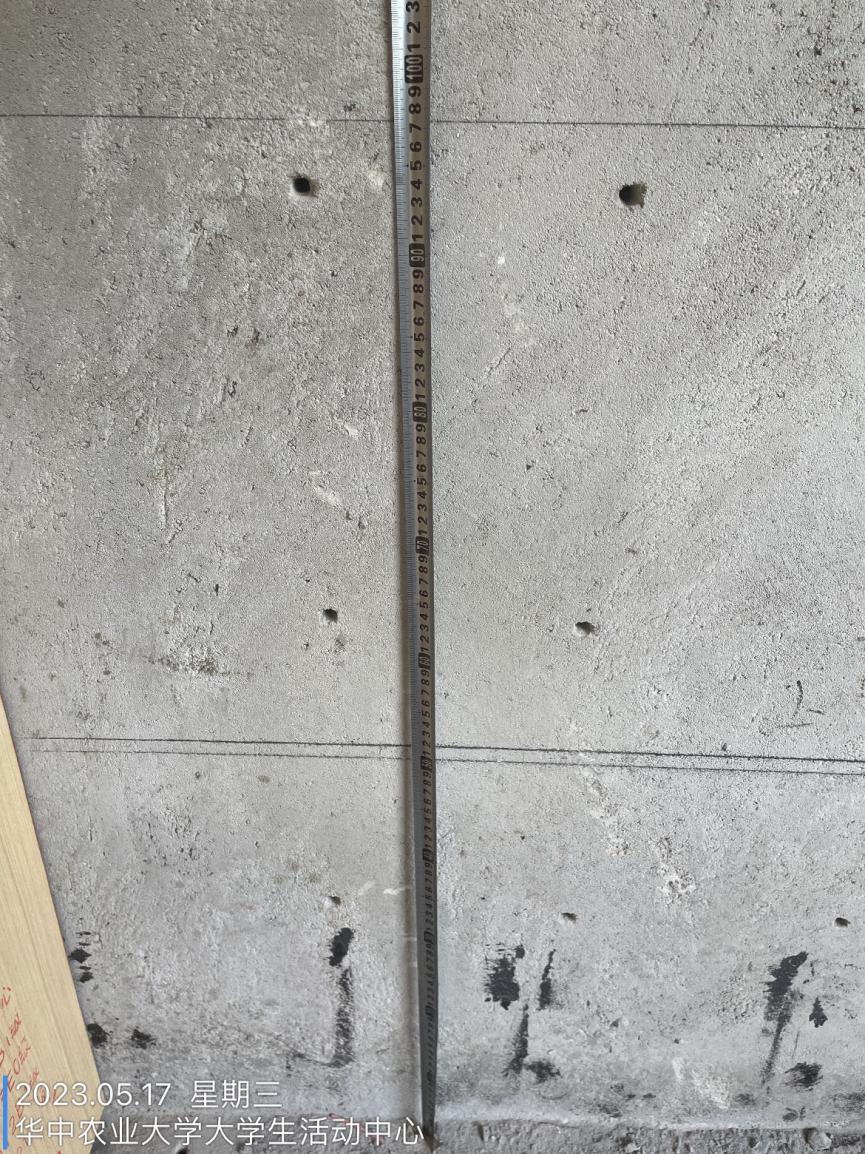 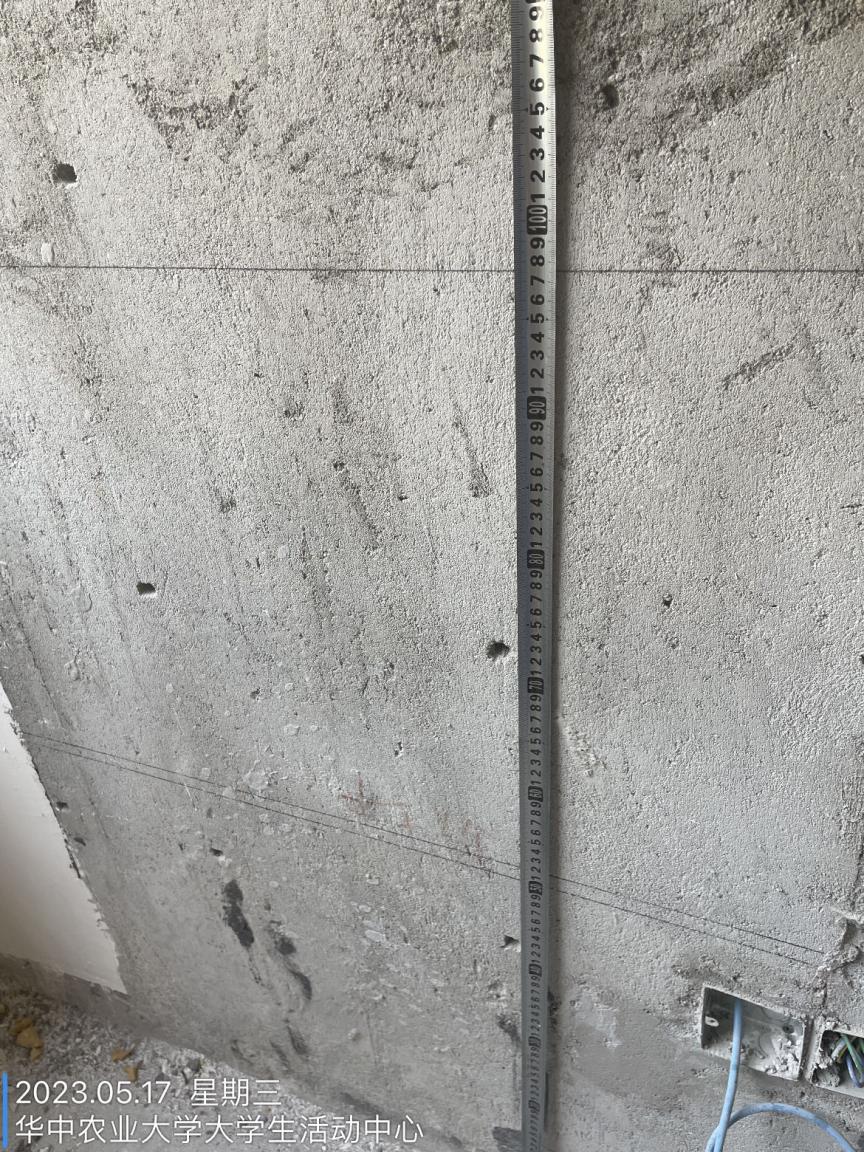 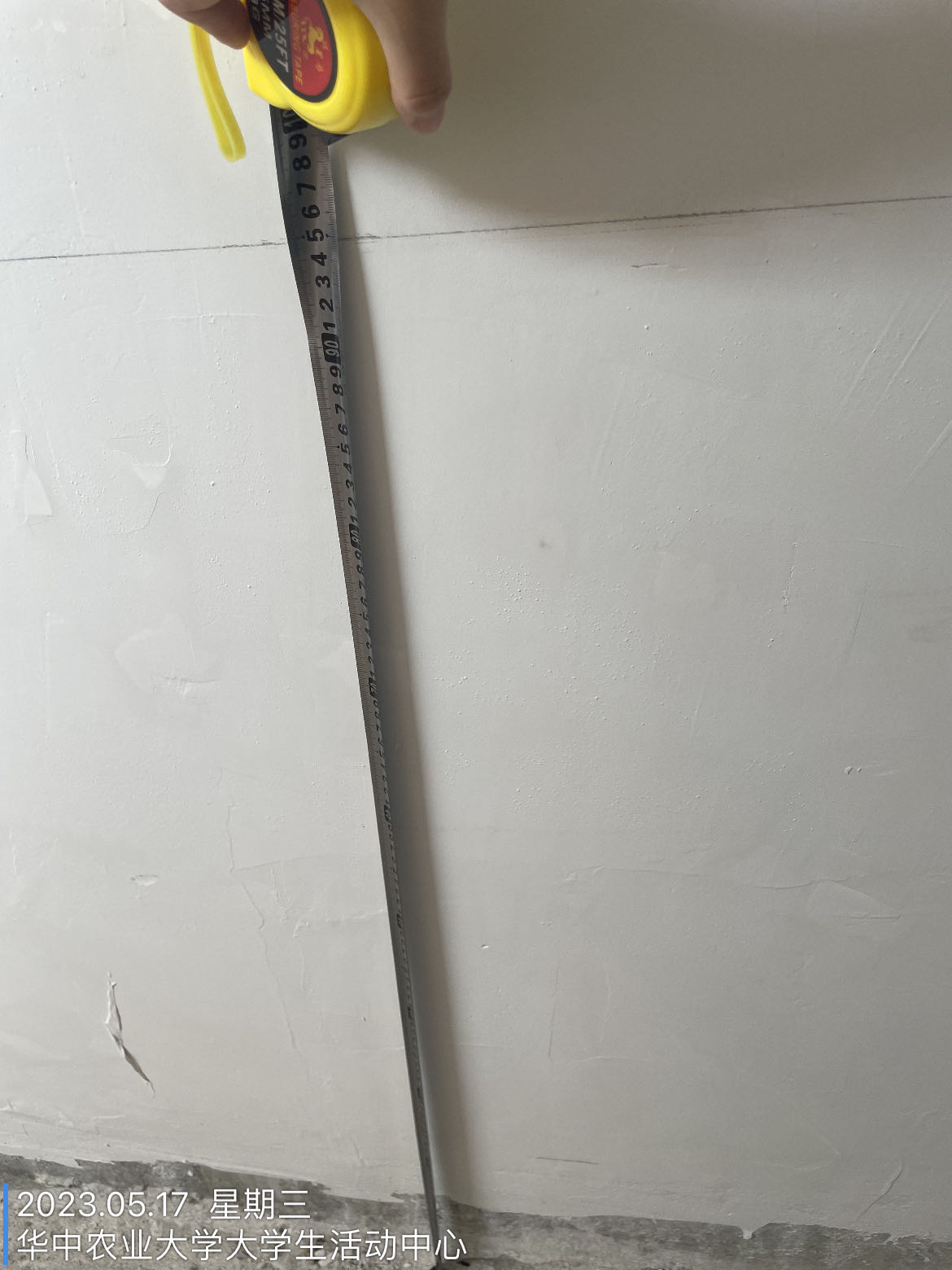 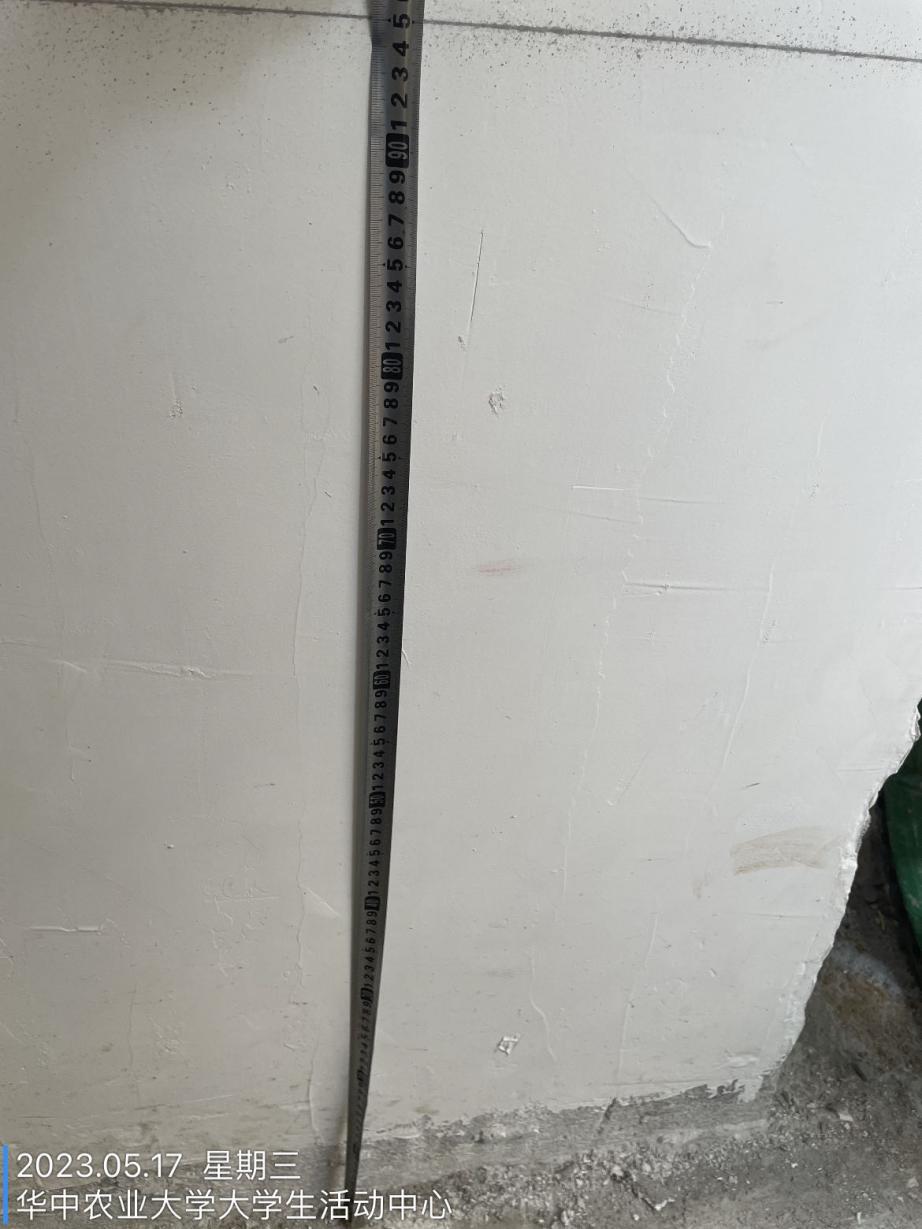 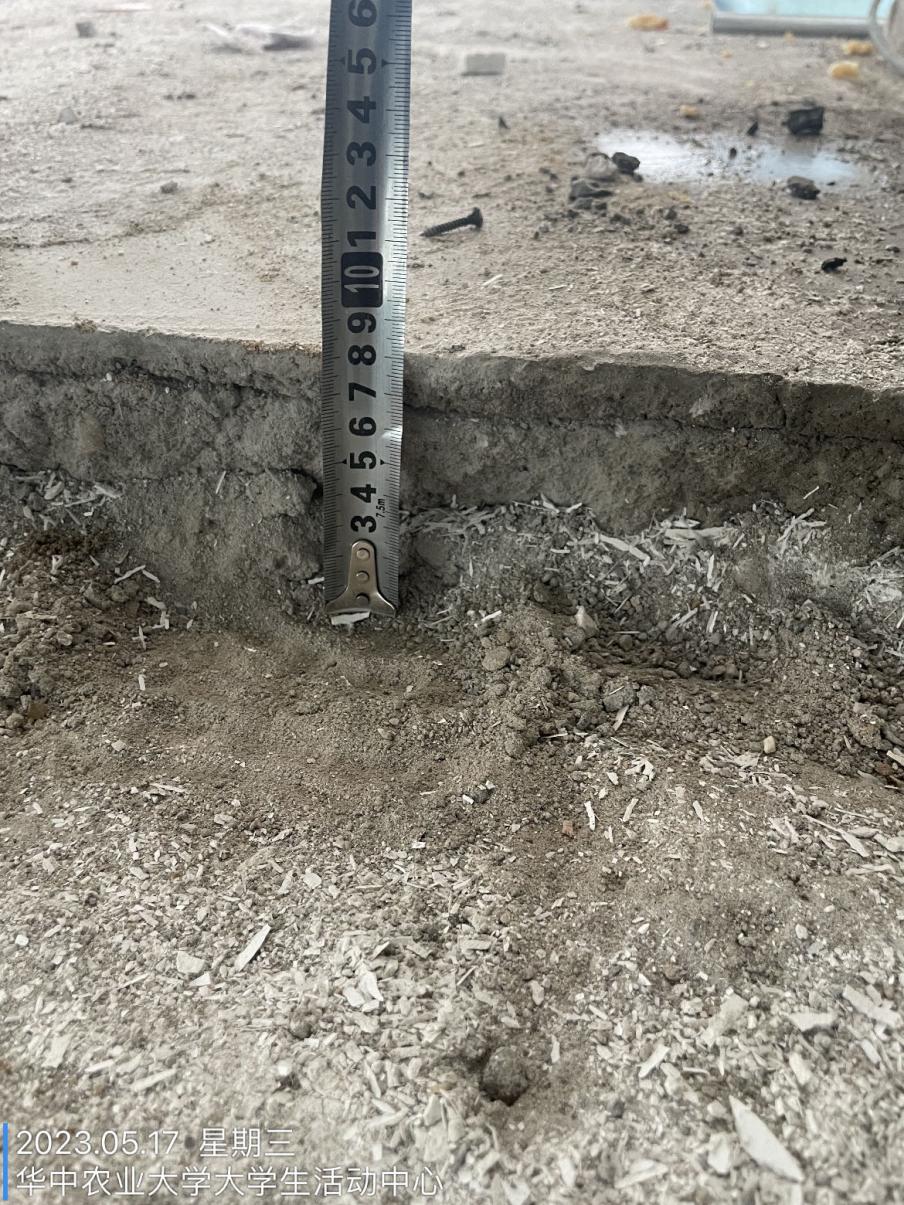 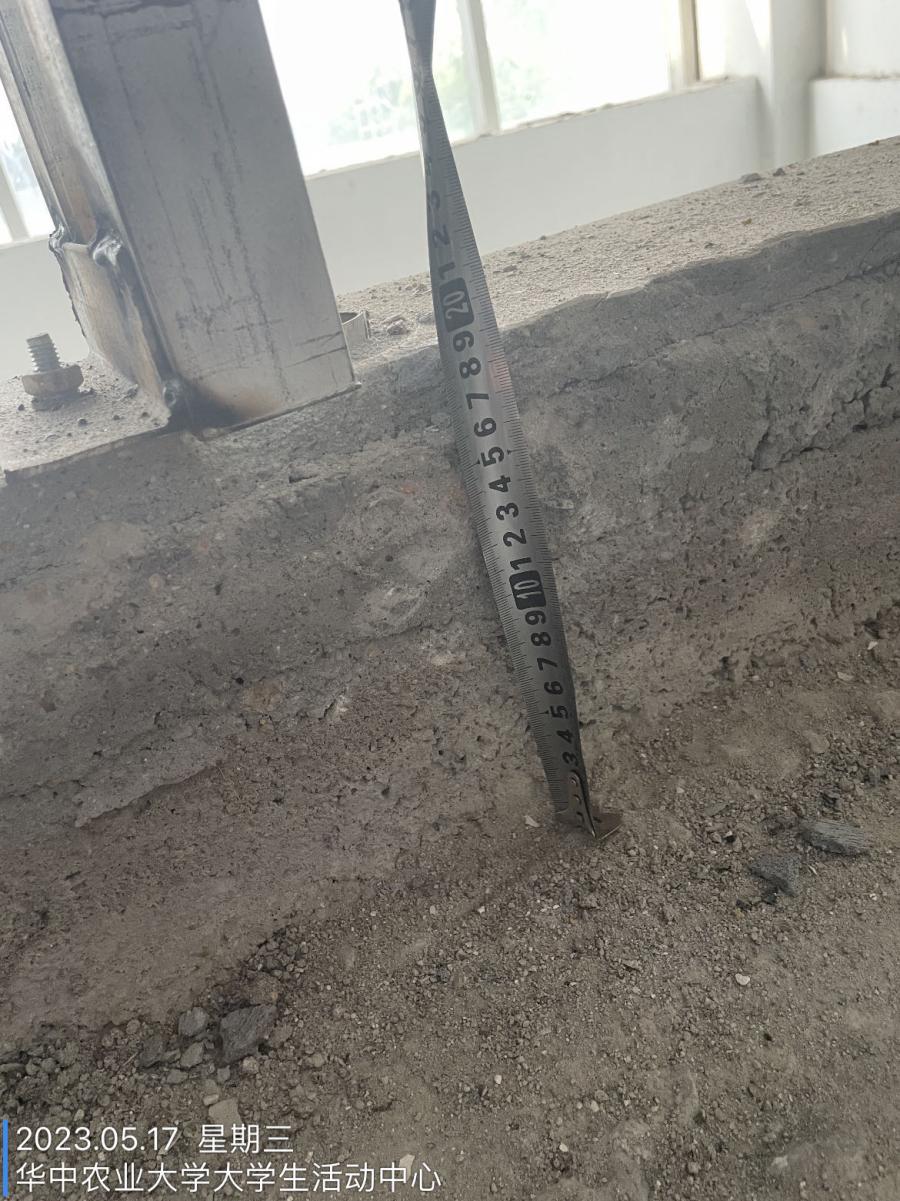 外立面雨棚拆除，骨架保留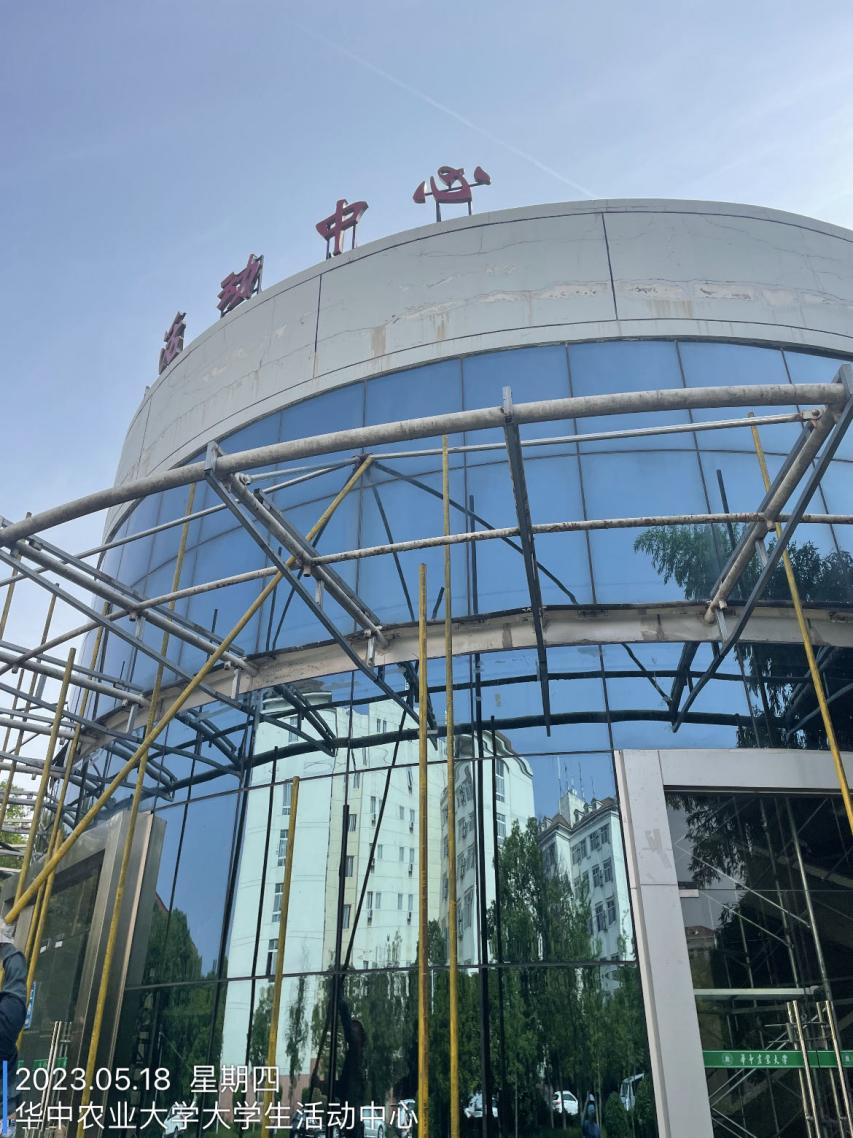 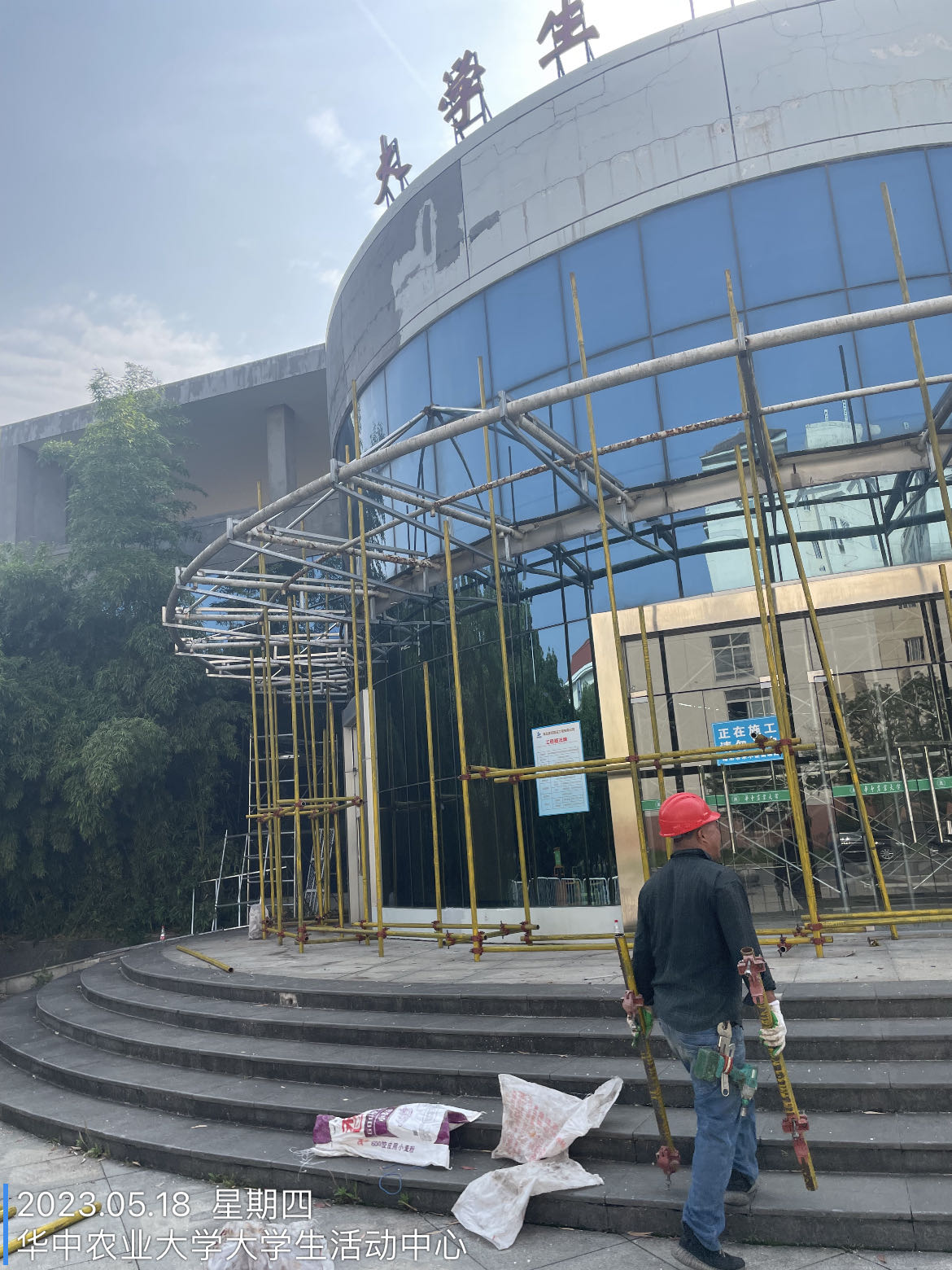 新交付一层办公室原始情况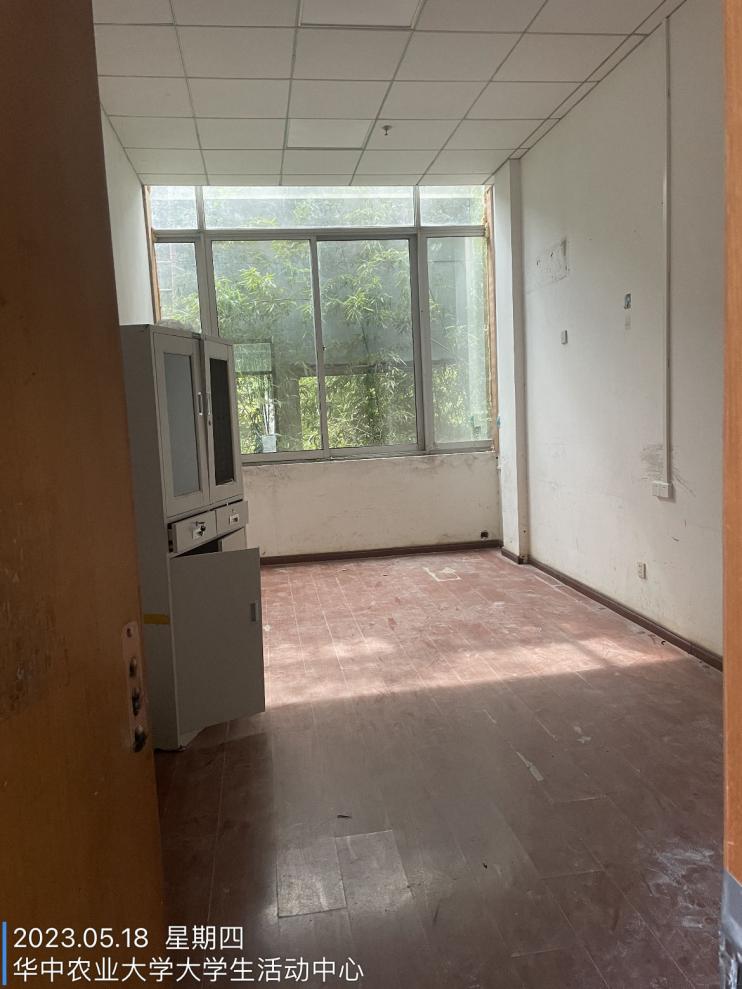 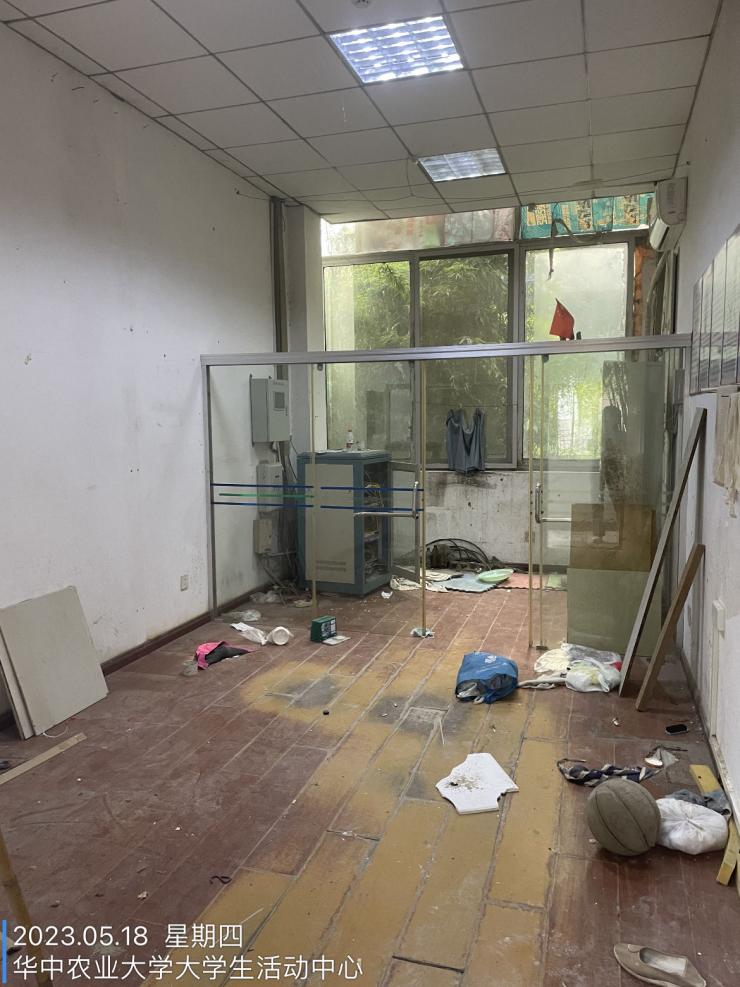 多功能厅地面找平情况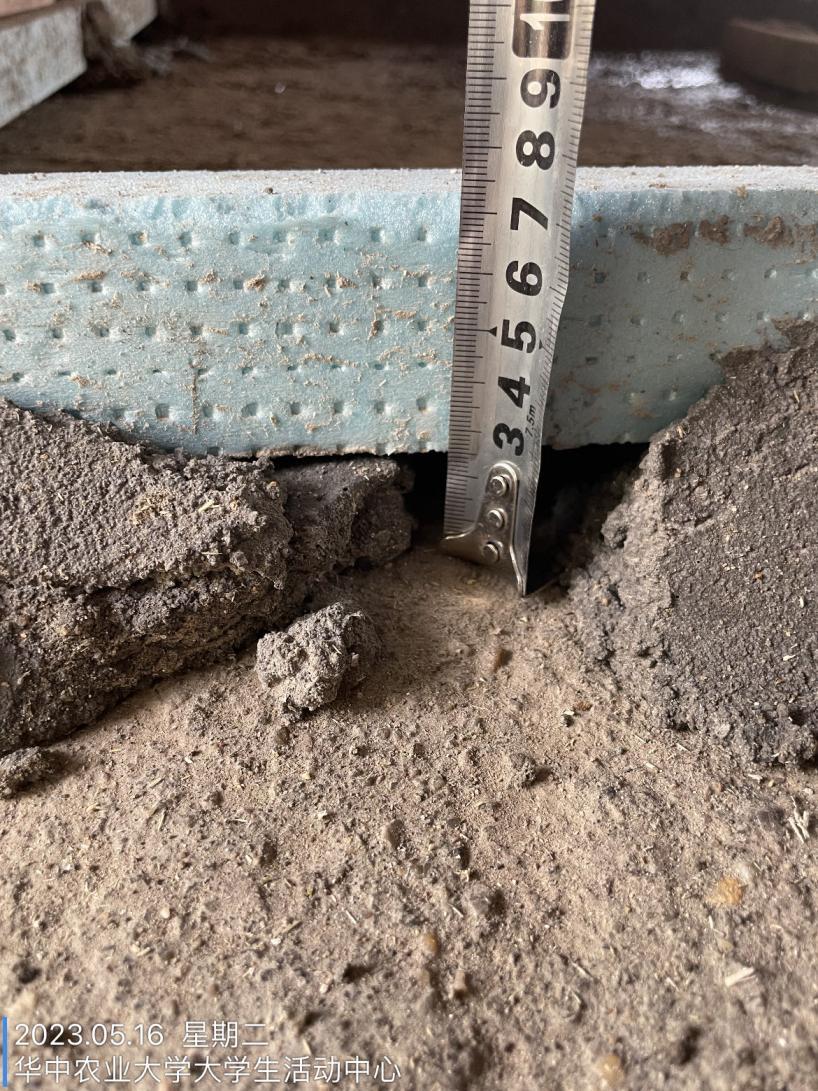 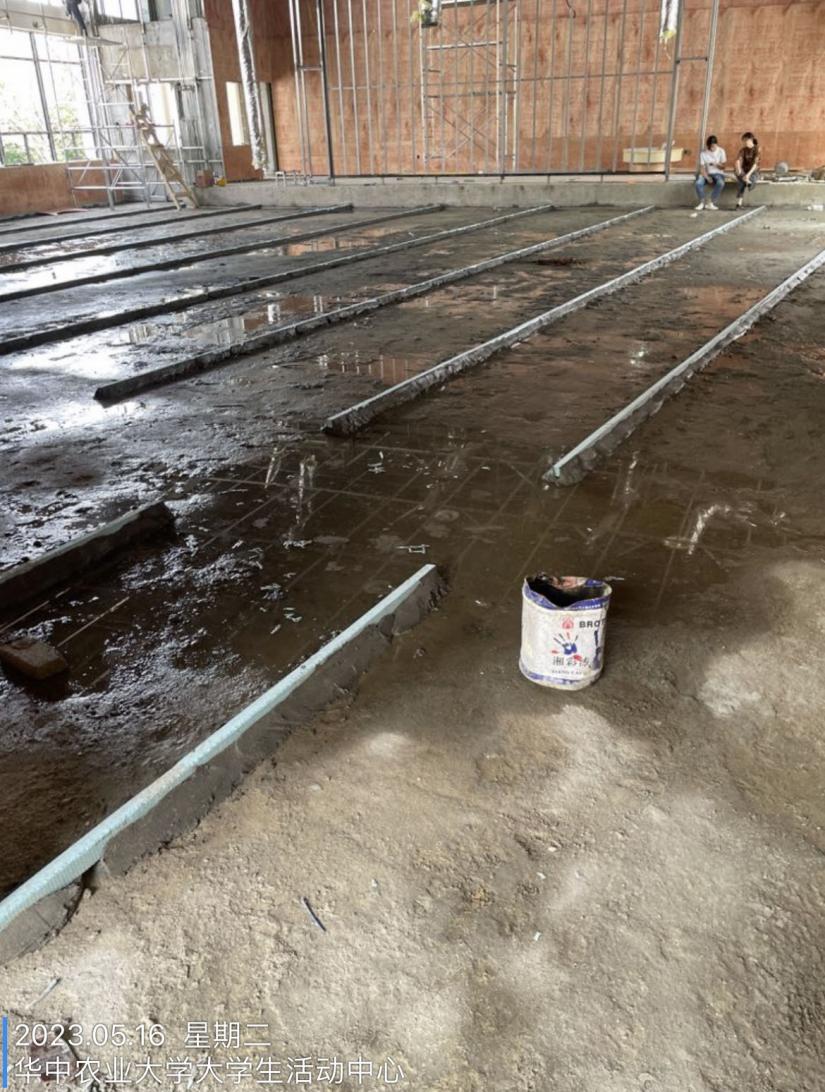 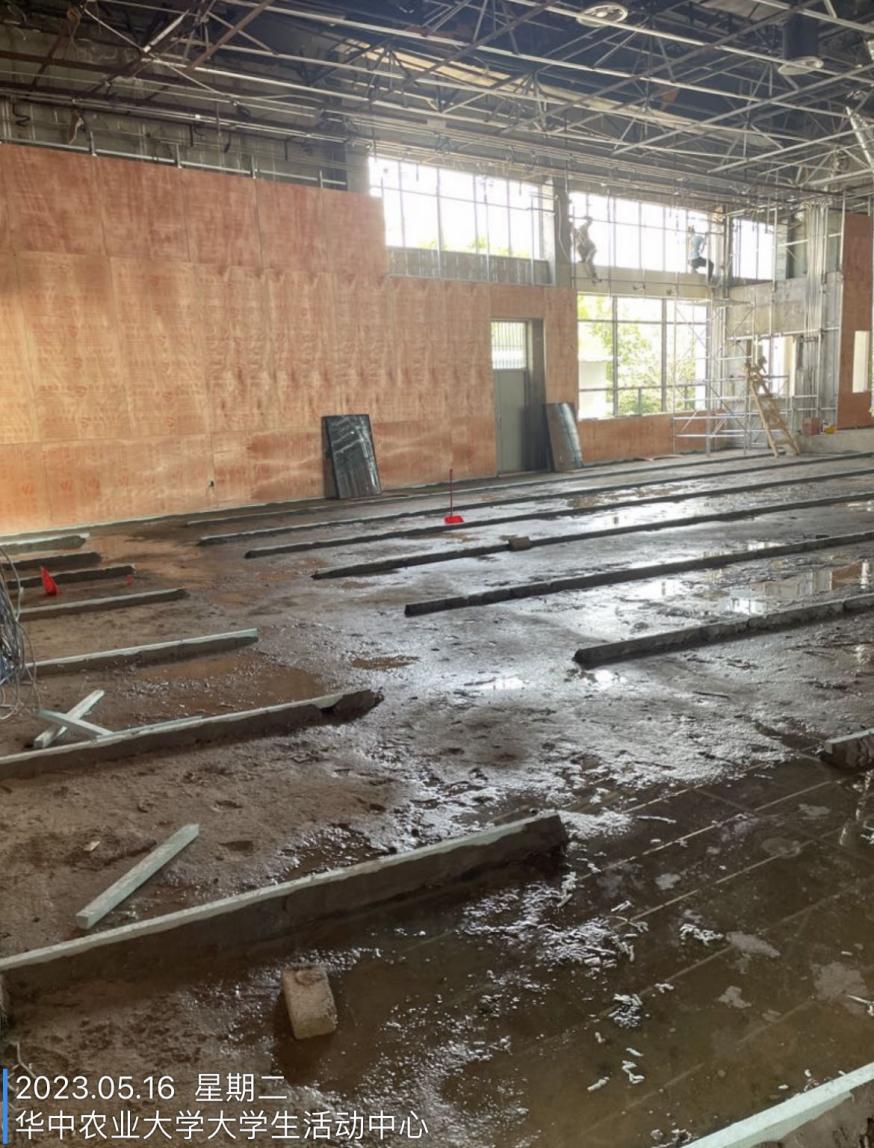 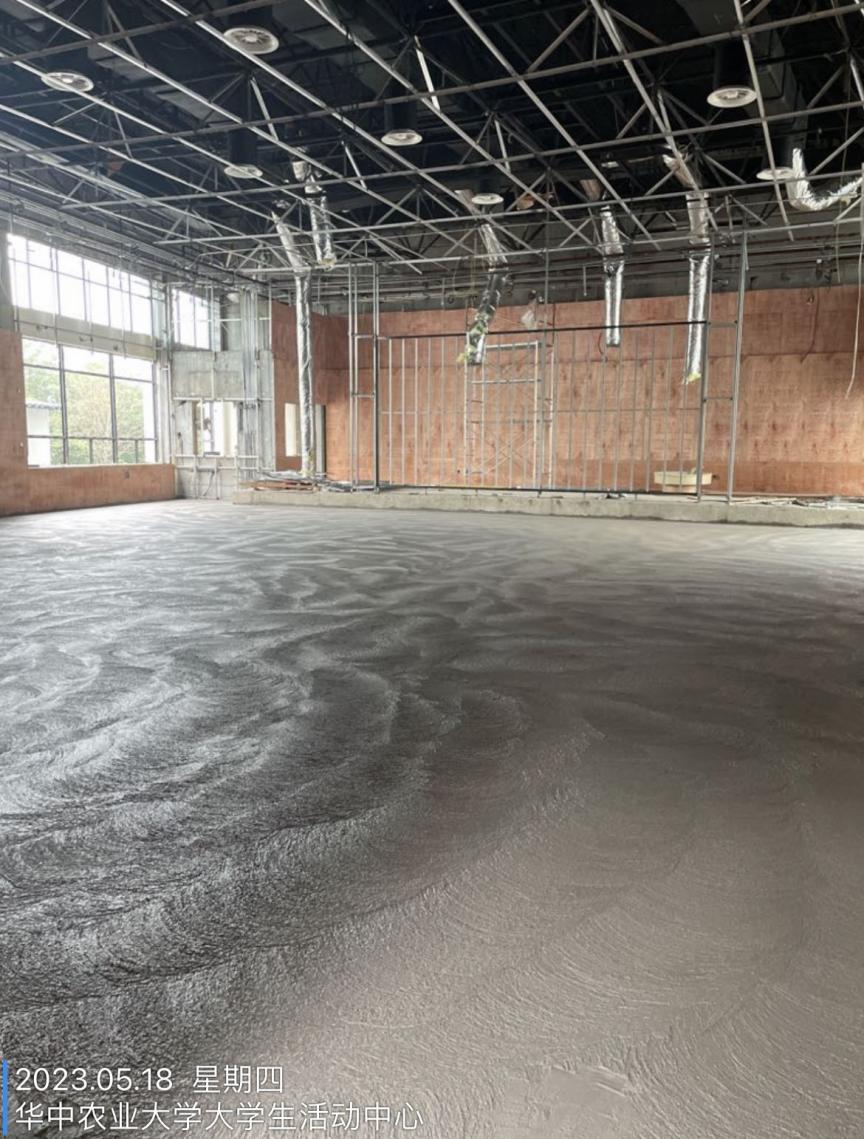 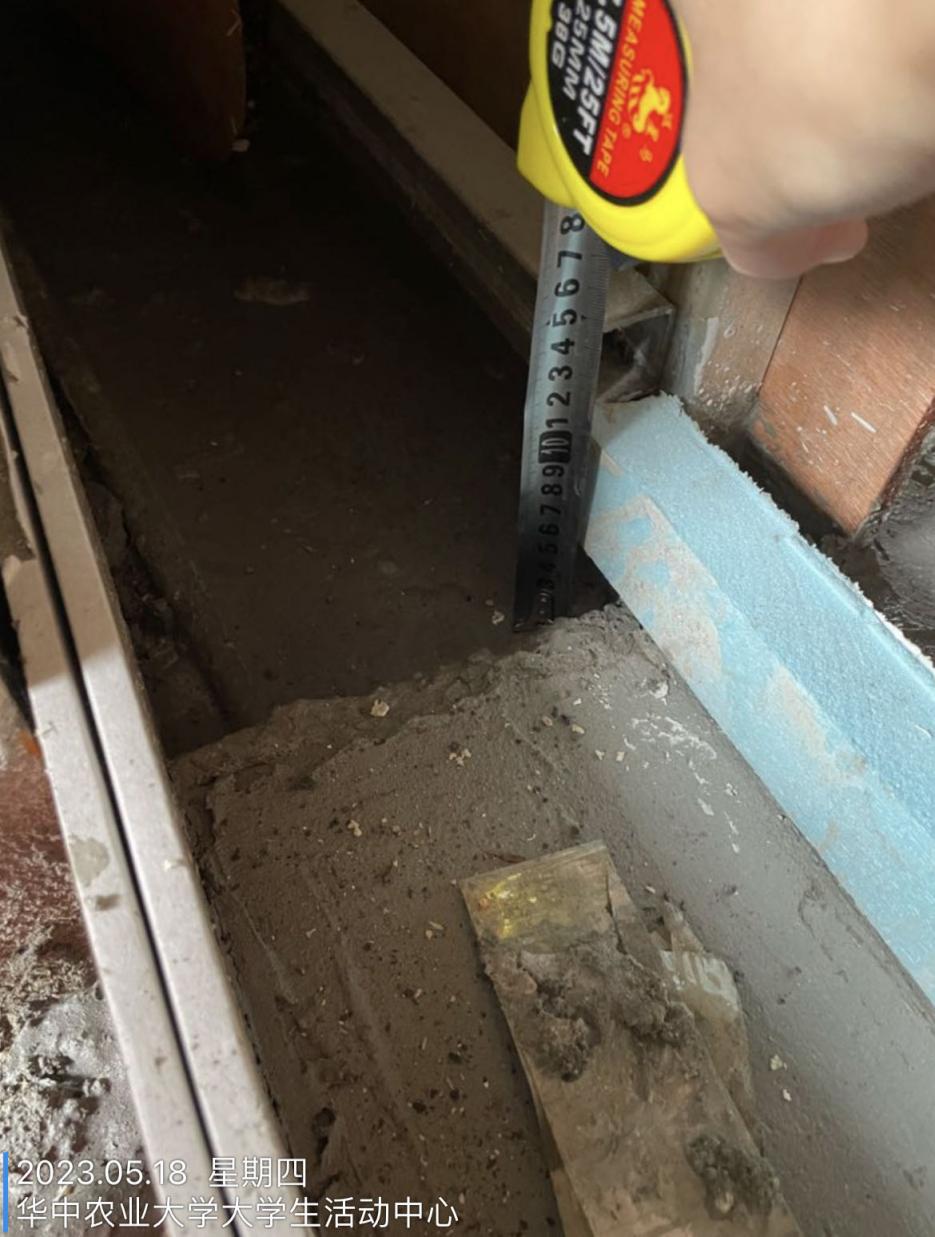 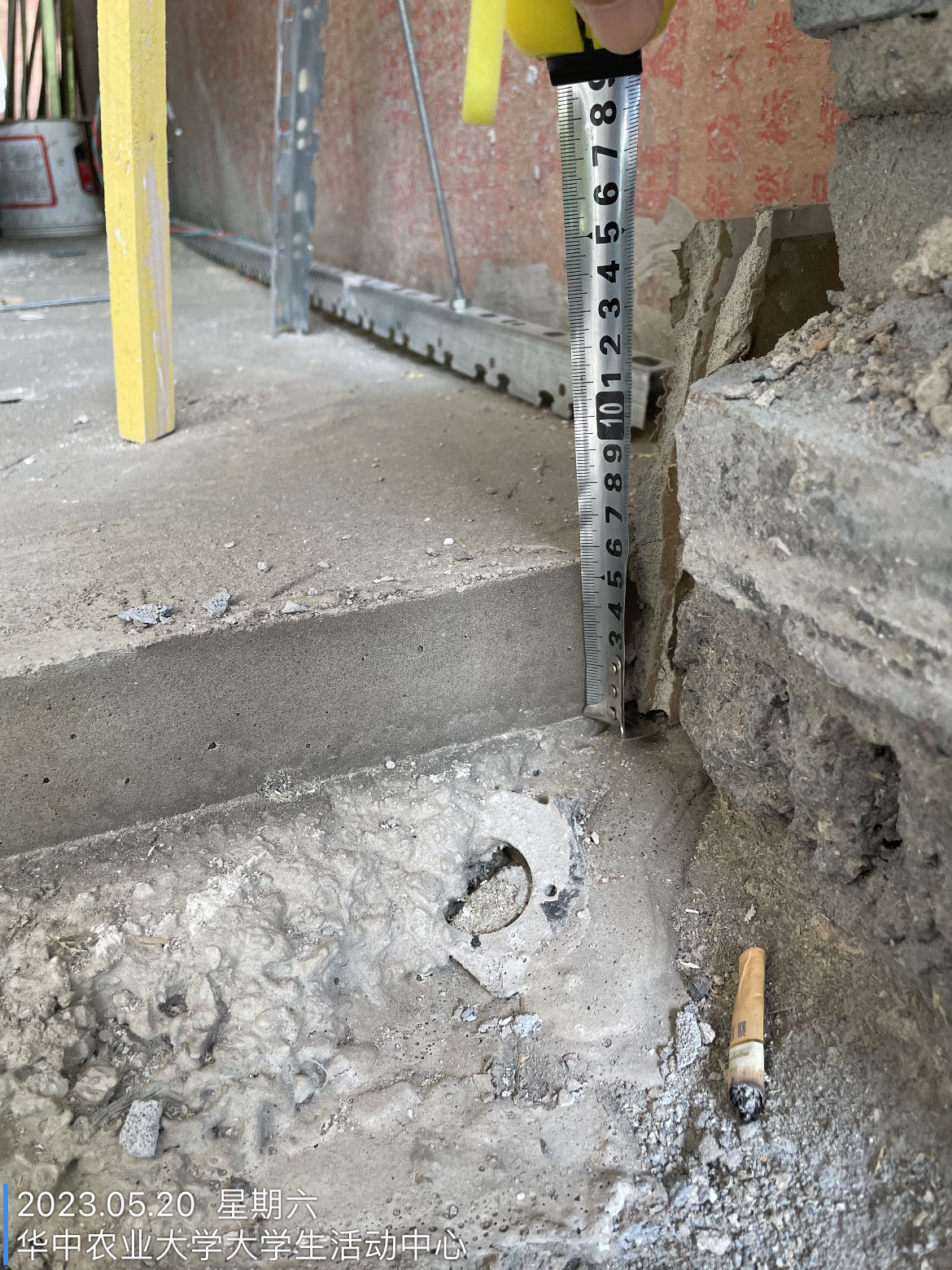 屋面铺防水卷材，直接在原卷材上加贴，品牌为东方雨虹，厚度约为3mm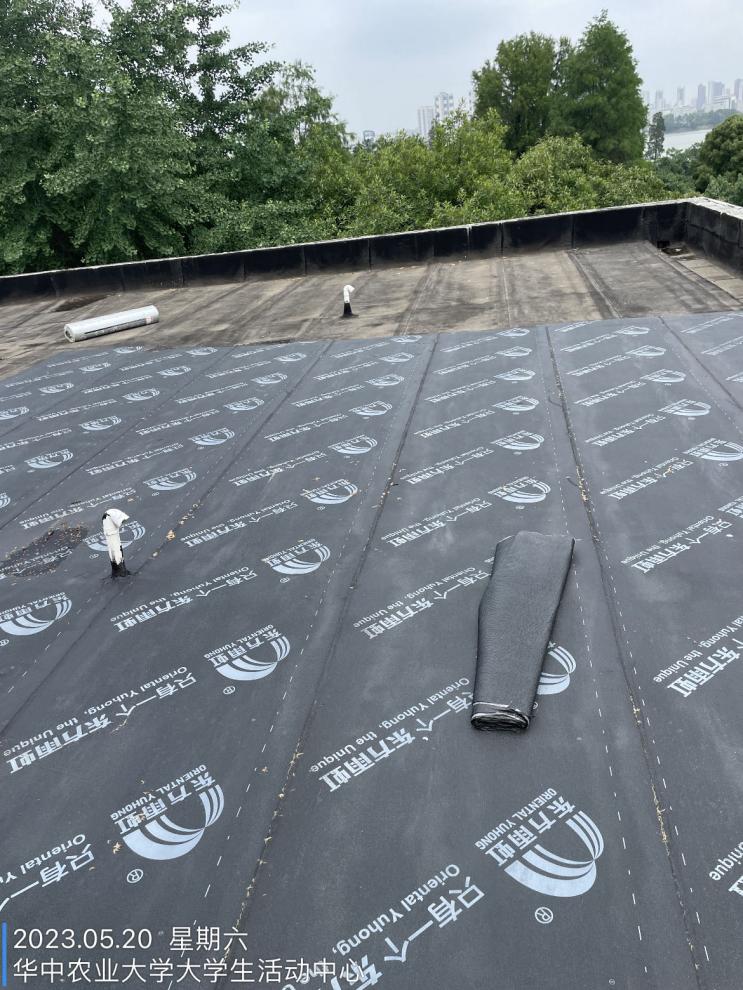 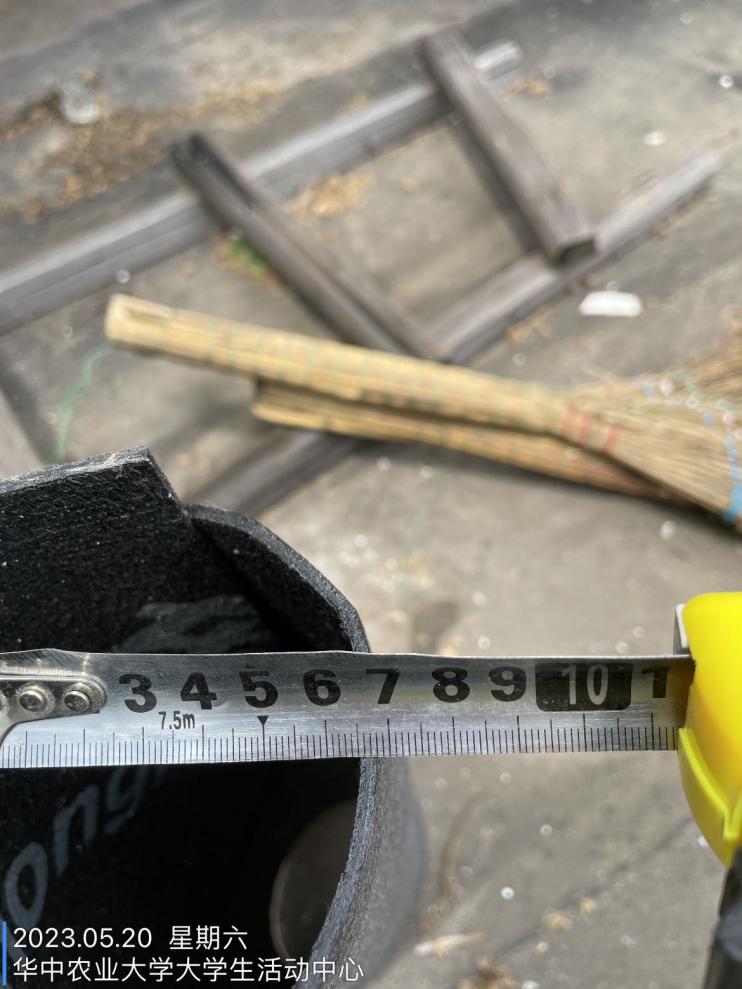 